MUFFINS (30 UNIDADES capsula mediana)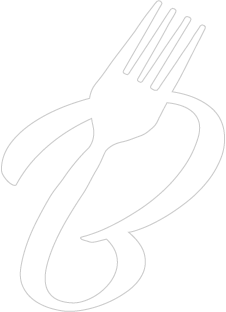 INGREDIENTES : - 1 huevo grande            - 200 gr de harina- 125 gr de azúcar          - 125 gr de leche- 6 gr de impulsor 	Royal   - 125 gr de aceite de oliva- 1/2 ralladura de limón	   - Capsulas de Magdalenas papel *- OPCIONAL - c/s Pepitas de Chocolate  - 30 gr Cacao en polvo- Ralladura naranja		   - Nutella      - Vainillina- Chocolate con leche o blanco para derretir - Gasificante ( sobres Llimonaes 1 unidad )- Arándanos fresco       -  Crema de queso ELABORACIÓN : Montar los huevos e incorporar el azúcar a medio montar.2-. Añadir la leche templada, poco a poco.3-. Tamizar la harina y el impulsor .4-. Incorporar la harina con la ralladura y el impulsor.5-. Verter el aceite en hilo fino y mezclar bien.6-. Asegurate de que no tenga grumos de harina la mezcla.7-. Rellenar los moldes ¾ partes y espolvorear con un poco de azúcar en grano.8-. Cocer sobre bandeja de horno a 180ºC , durante 12’-15’ . OBSERVACIONES : 	1-. Se pueden condimentar con lo que queramos :* Si las queremos hacer de choco sustituimos 15% de harina por cacao en polvo.		* Podemos incorporar pepitas e choco cuando escudellamos.		* Cambiar ralladura de limón por naranja.* Realizar bolas de nutella , congelar y cuando rellenamos molde introducimos en el centro y ha cocer.* Podemos cambiar Impulsor Royal por gasificante.* Incorporar a la masa arándanos y una cucharadita de queso fresco antes de Hornear.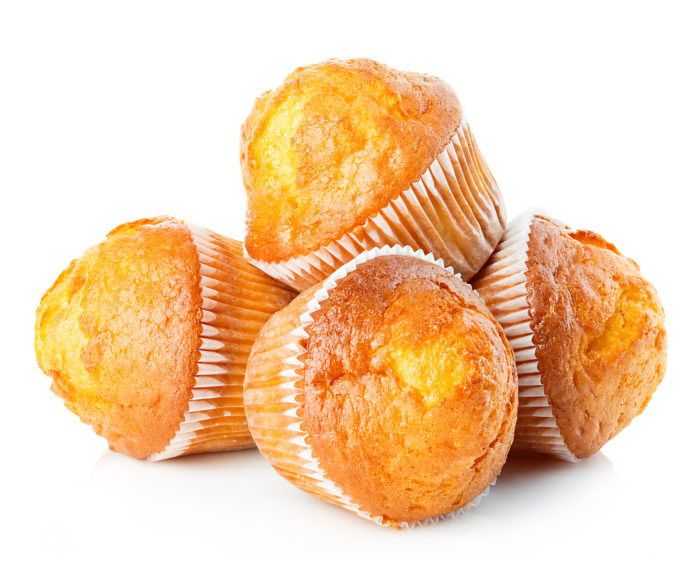 